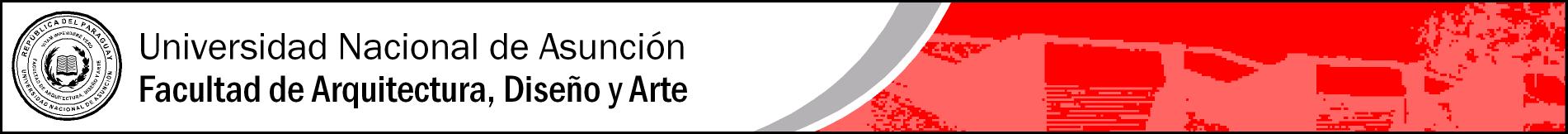 PSICOLOGÍA DE LA VISIÓN ICARRERA: Artes VisualesSEMESTRE: 5° CARÁCTER: Obligatorio.   ••• OBJETIVOS GENERALES••• CONTENIDO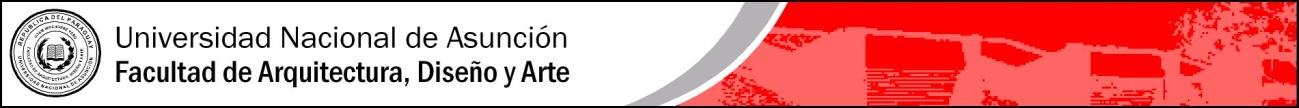 ••• BIBLIOGRAFÍA Básica y Complementaria